Wskazówki do przygotowania streszczeń referatów 
Polskiej Konferencji Hydroenergetycznej HYDROFORUM 2023Uwagi ogólneStreszczenia referatów zostaną opublikowane w materiałach konferencyjnych rozdawanych uczestnikom konferencji bezpośrednio przed obradami. W tym celu prosimy dostarczyć je do Komitetu Organizacyjnego w formie elektronicznej w terminie do 29 września br. Komitet Organizacyjny nie jest w stanie zagwarantować publikacji streszczenia w przypadku dostarczenia go po tym terminie.Streszczenie powinno umożliwiać czytelnikowi orientację w zakresie prezentowanego referatu oraz zrozumienie jego głównych tez. Prosimy odpowiednio zrównoważyć treść o charakterze technicznym z ewentualną treścią o charakterze komercyjnym. Zgodnie z procedurą opisaną na formularzu rejestracyjnym, w uzasadnionych przypadkach Komitet Organizacyjny opatrzy streszczenie przypisem „Wystąpienie zawiera treści o charakterze komercyjnym”. Nasze doświadczenie pozwala oczekiwać, że procedura taka podniesie transparentność naszego postępowania i okaże się korzystna dla autorów.Zalecenia redakcyjneProsimy przygotować streszczenie w edytorze MS Word lub kompatybilnym z nim. Zachęcamy do posługiwania się niniejszym dokumentem, jako szablonem. Zaleca się, by dokument - łącznie z ewentualnymi ilustracjami - zajmował nie więcej niż dwie stronice A4 z marginesami po 20 mm z każdej strony. Niewielkie odstępstwa od tej zasady są możliwe. W przypadku tekstów przekraczających 4 stronice, prosimy jednak konsultować się z Komitetem Organizacyjnym. W całym streszczeniu należy używać czcionki Times New Roman. Każdy akapit - za wyjątkiem tytułu pracy - należy kończyć 6-punktowym odstępem.Streszczenie należy rozpocząć od tytułu wydrukowanego tłustymi literami o wysokości 16 punktów, oddzielonego 16-punktowym odstępem od górnego marginesu i od informacji o autorze (autorach). Nazwisko autora (nazwiska autorów) należy pisać czcionką tłustą o wysokości 11 punktów w jednej lub dwóch kolumnach. Pod nazwiskami umieścić należy nazwę firmy lub instytucji reprezentowanej przez autora pisaną czcionką o wysokości 10 punktów. Prosimy o wpisywanie nazwisk różnych autorów o wspólnej afiliacji do wspólnej kolumny (komórki tabeli). W przypadku wspólnej afiliacji wszystkich autorów prosimy wcześniej scalić komórki tabeli w tym szablonie.Informacja o autorze odpowiedzialnym za korespondencję w sprawie referatu powinna zawierać adres poczty elektronicznej. Taką samą informację zaleca się podać w przypadku pozostałych autorów. Podawanie pełnych adresów pocztowych jest opcjonalne.Po opuszczeniu jednego pustego wiersza należy zacząć wpisywać tekst streszczenia stosując taką samą czcionkę z wyrównaniem do obu marginesów. Tekst może zostać podzielony na rozdziały z tytułami wpisanymi tłustą czcionką o wysokości 11 punktów. Należy stosować 6-punktowy odstęp oddzielający tytuł rozdziału od pozostałego tekstu. Taki sam styl należy zastosować do tytułów rozdziałów "Przywołania" i "Autorzy", zawierających dane bibliograficzne i notki biograficzne autorów. Zaleca się pozostawienie 6-punktowego odstępu powyżej każdego z tych tytułów. Tekst obu rozdziałów prosimy wpisywać czcionka o wysokości 9 punktów. W przywołaniach do pozycji bibliograficznych prosimy posługiwać się odpowiednimi numerami umieszczonymi w nawiasach kwadratowych [1]. 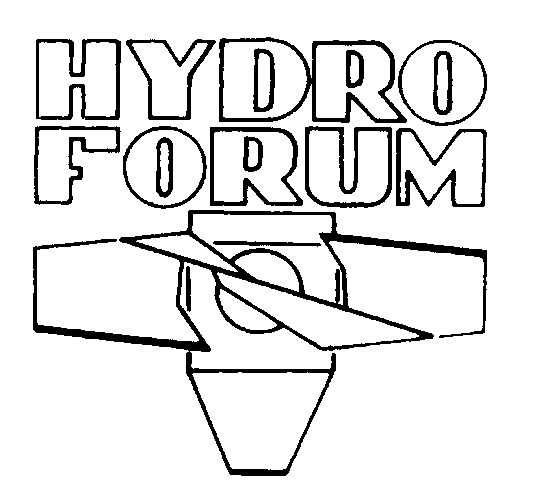 Rys.1  Logo konferencji HYDROFORUMEwentualne rysunki, tabele i równania mogą rozciągać się na szerokość jednej lub dwóch kolumn. Prosimy posługiwać się odpowiednio znakami podziału sekcji w edytorze MS Word. Podpisy pod ewentualnymi ilustracjami i nagłówki ewentualnych tabel prosimy pisać tłustą czcionką o wysokości 9 punktów, rozpoczynając je od nazw "Rys." oraz "Tabela" (rys.1). Uwagi końcoweWszystkie streszczenia będą przedmiotem przeglądu przez Komitet Naukowy, który zastrzega sobie prawo zgłoszenia zaleceń dla autora, a w skrajnych przypadkach – odmowy przyjęcia materiału do druku. Przyjęte streszczenia zostaną opublikowane w Książce Streszczeń, jaka zostanie wydana przez Wydawnictwo Instytutu Maszyn Przepływowych im. Roberta Szewalskiego (IMP PAN) w wersji drukowanej i elektronicznej. Oprócz Książki Streszczeń przewidujemy publikację prezentacji w formie plików pdf umieszczonych na stronie internetowej Towarzystwa Elektrowni Wodnych (TEW). Zastrzeżenia w tej sprawie lub poprawki do prezentacji autorzy będą mogli zgłosić w terminie 2 tygodni od daty zakończenia Konferencji.Autorom wybranych wystąpień zaproponujemy zgłoszenie artykułów opracowanych na podstawie ich wystąpienia do publikacji w kwartalniku Energetyka Wodna lub w zeszycie specjalnym Transactions of the IFFM. Rekomendacje do Transactions of the IFFM będą konsultowane z Komitetem Naukowym Konferencji, a zgłoszone teksty będą przedmiotem standardowej procedury recenzowania. Ukazanie się zeszytu będzie uzależnione od liczby otrzymanych zgłoszeń. PrzywołaniaPunys P., Söderberg C., Söderlund T., Wänn A.: Strategic Study for the Development of Small Hydro Power (SHP) in the European Union, ESHA/SERO/LHA, Brussels, 2007Boschi A.: The EIB’s approach to financing hydro projects.  A paper delivered to the HYDRO 2009 Conference, Lyon, 26-28 October 2009, Abstract 1.0 Bykov A., Bykov Yu., Dedkov V., Steller J.: 
Numerical modelling of flow in the draft tube 
of a hydraulic turbine, Cieplne Maszyny Przepływowe, Turbomachinery, 2002, No.122, pp.11-18AutorzyPierwszy Autor, mgr, ukończył Wydział Prawa Uniwersytetu YYY w roku 1980. Do roku 1990 pracował w ZZZ. W latach 1990-2010 zatrudniony w Urzędzie Centralnym AAA. Obecnie kierownik Działu BBB w Urzędzie CCC. Zakres jego kompetencji obejmuje DDD. Drugi Autor, mgr inż., ukończył Wydział XXX Politechniki YYY w roku 1985. Do roku 1995 pracował na różnych stanowiskach w Zakładzie Energetycznym ZZZ. W latach 1995-2015 zatrudniony w Urzędzie Centralnym AAA. Obecnie kierownik Działu BBB w Urzędzie CCC. Zakres jego kompetencji obejmuje DDD. Trzeci Autor, dr hab. inż., ukończył Wydział XXX Politechniki YYY w roku 1990. Od tego czasu zatrudniony jest 
w Instytucie AAA. W roku 1998 Instytut AAA przyznał mu stopień doktora nauk technicznych, a w roku 2006 - stopień doktora habilitowanego. Obecnie kierownik Zakładu BBB. Jest uznanym specjalistą w zakresie CCC. Jego zainteresowania zawodowe obejmują także DDD.Pierwszy Autor, Drugi AutorUrząd Centralny, Warszawa
e-mail: pierwszy.autor@urzad.pl, drugi.autor@urzad.plTrzeci AutorUczelnia Techniczna, Duże Miasto
e-mail: trzeci.autor@uczelnia.edu.pl